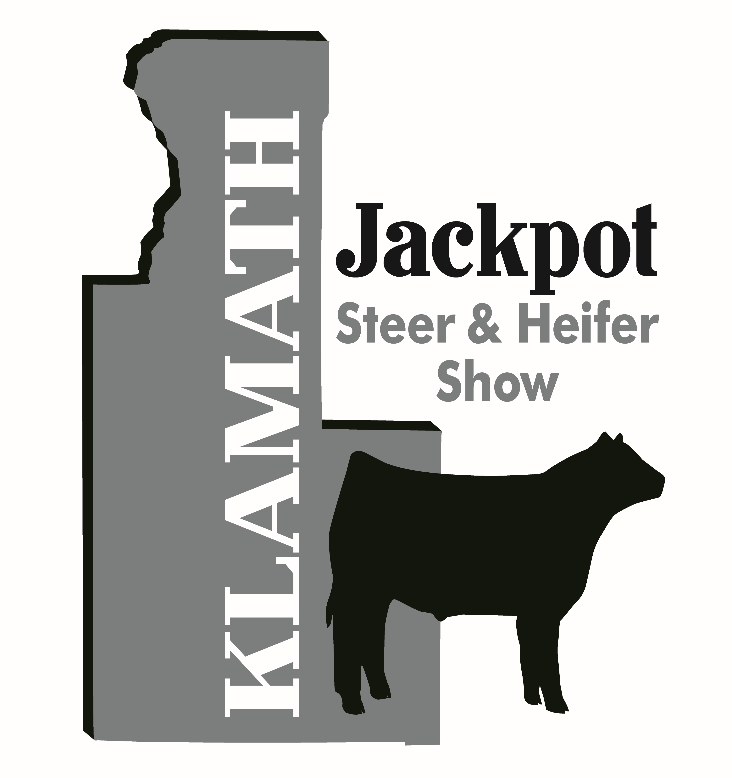 Please indicate preference for use of your contribution._____ Major Sponsor 	             $500	_____ Class of Steers or Heifers    $50	_____ Champion Steer                   $300	_____ Reserve Champion Steer     $200	_____ Champion Heifer                 $300	_____ Reserve Champion Heifer   $200	_____ Showmanship Class             $50Silver Belt Buckles For:	_____ Champion Steer or Heifer $150	Showmanship Age Groups:	_____ Pee-wee: Third Grade and Younger   $100	_____ Junior: Fourth - Sixth Grade               $100	_____ Intermediate: Seventh - Ninth Grade $100	_____ Senior: Tenth Grade - 21 Years Old   $100            _____ Other Award____________________________________Examples:  show halters, show sticks, gift certificates, combs, brushes, feed buckets, etc.Remember, any contribution is greatly appreciated!Thank you for your support. It personally means everything to me and the kids entered the jackpot!Make checks payable to Klamath Jackpot Steer & Heifer ShowReturn to:  	Klamath Jackpot Steer & Heifer Show		c/o Jolene Moxon		24777 Holl Road		Malin, OR  97632                                 